Правила выбора профессии: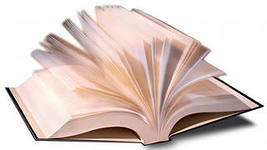 Необходимо изучить как можно больше профессий, выявить, какие профессии и специалисты необходимы  в регионе, где вы живете.Важно изучить самого себя (интересы, склонности, способности, темперамент, черты характера, ощущение, восприятие, особенности познавательных процессов, здоровье, самооценка, уровень притязаний и др.).Подробно изучить выбранную профессию, выяснить содержание и условия труда, а также требования профессии к человеку, изучить возможности приобретения профессии и перспективы профессионального роста.Дать возможность практически попробовать ребенку свои силы в этой профессии (в кружках по интересам, поработать летом).Сравнить полученные знания о профессии со своими возможностями, посоветоваться с родителями, учителями, врачами, психологом, получить квалифицированную профконсультацию.При отсутствии должного соответствия изучить запасной вариант профессионального выбора.Выбрав для себя будущую профессию, проявлять настойчивость в реализации профессионального намерения и овладении профессией в совершенстве.